2019 Hopewell Hornet Soccer ScheduleCoach WoJo  – (512) 464-5320  Sarah_Woroszylo@Roundrockisd.org 
The girls game will play first, starting at 5:00pm and the boys game will begin 10 minutes after the completion of the girls game.   Home team will wear white jersey and white socks. Visitors will wear dark jerseys and dark socks. Admission:   $4.00/Adult  $2.00/Student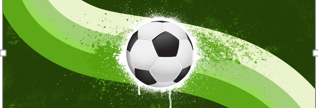 DateOpponentSite4/11/19Pearson RanchPearson Ranch4/18/19GrishamHopewell4/25/19WalshWalsh5/2/19RidgeviewHopewell5/9/19C.D. FulkesC.D. Fulkes5/16/19GatewayHopewell